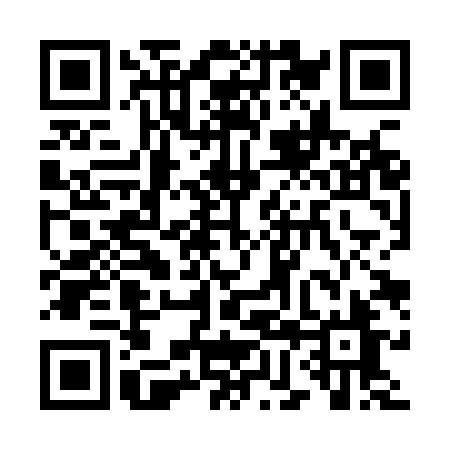 Ramadan times for Azzone, ItalyMon 11 Mar 2024 - Wed 10 Apr 2024High Latitude Method: Angle Based RulePrayer Calculation Method: Muslim World LeagueAsar Calculation Method: HanafiPrayer times provided by https://www.salahtimes.comDateDayFajrSuhurSunriseDhuhrAsrIftarMaghribIsha11Mon5:005:006:3912:294:316:206:207:5412Tue4:584:586:3712:294:326:226:227:5613Wed4:564:566:3512:294:336:236:237:5714Thu4:544:546:3412:294:346:246:247:5815Fri4:524:526:3212:284:356:266:268:0016Sat4:504:506:3012:284:366:276:278:0117Sun4:484:486:2812:284:376:296:298:0318Mon4:454:456:2612:274:386:306:308:0419Tue4:434:436:2412:274:396:316:318:0620Wed4:414:416:2212:274:406:336:338:0721Thu4:394:396:2012:274:416:346:348:0922Fri4:374:376:1812:264:426:356:358:1023Sat4:354:356:1612:264:436:376:378:1224Sun4:334:336:1412:264:446:386:388:1425Mon4:304:306:1212:254:456:396:398:1526Tue4:284:286:1012:254:466:416:418:1727Wed4:264:266:0812:254:476:426:428:1828Thu4:244:246:0712:244:486:436:438:2029Fri4:224:226:0512:244:496:456:458:2130Sat4:194:196:0312:244:506:466:468:2331Sun5:175:177:011:245:517:477:479:251Mon5:155:156:591:235:527:497:499:262Tue5:135:136:571:235:537:507:509:283Wed5:105:106:551:235:547:517:519:304Thu5:085:086:531:225:557:527:529:315Fri5:065:066:511:225:567:547:549:336Sat5:045:046:491:225:577:557:559:357Sun5:015:016:471:225:587:567:569:368Mon4:594:596:461:215:597:587:589:389Tue4:574:576:441:216:007:597:599:4010Wed4:544:546:421:216:008:008:009:41